 Sellers Name: _____________________________________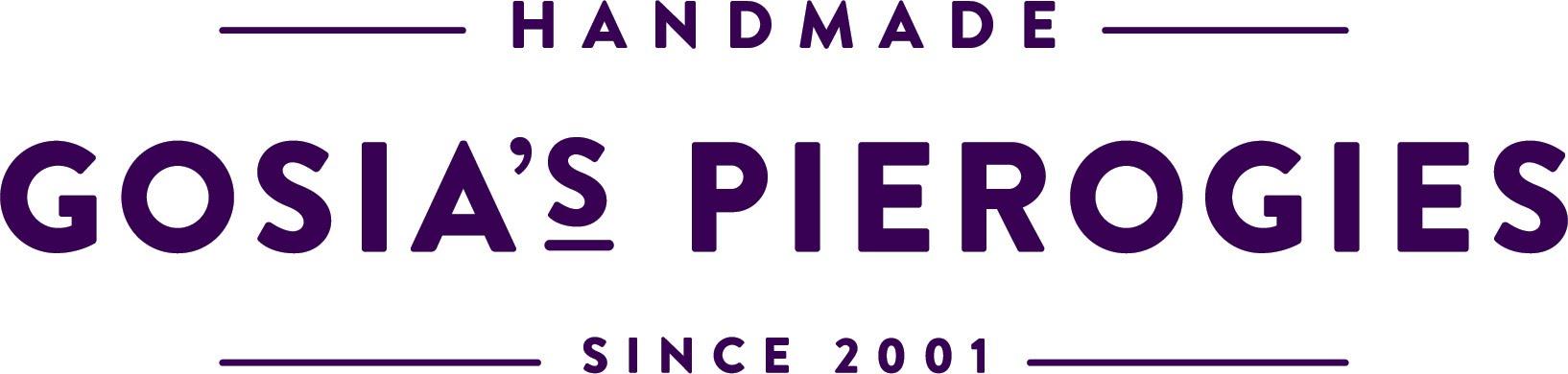  Sellers Phone Number:   ____________________________ Order/Money Turn-In Date: __Sunday Sept 27_____________ Delivery Date: _________Sunday Oct 11, before church__ Delivery Location: ______1st Lutheran social room_____*Complete this form and give to Heather Quedenfeld at heather.quedenfeld@comcast.net or 724-263-3253 (email, call or text)    ALL PIEROGIES ARE FROZEN - $8.00 EACH – PACKAGED BY THE DOZEN.  CASH or CHECKS Payable to: __First Lutheran Church___Please make arrangements to pick up all orders on October 11th. All pierogies will be frozen.  Consider bringing a cooler with you to keep the pierogies frozen until you can bring home.  Product should be frozen until ready to use to ensure safety and quality. PRODUCT IS PERISHABLE. NamePotato &Cheese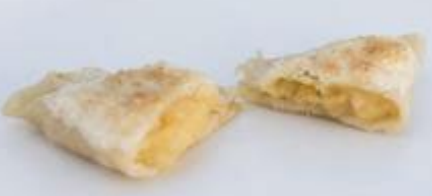 Our most popular pierogi, filled with potato and savory cheddar cheese.SweetCabbage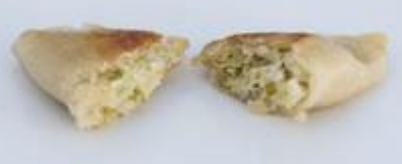 Just like Grandma’s Haluski wrapped up in a delicious pierogi.Potato& Feta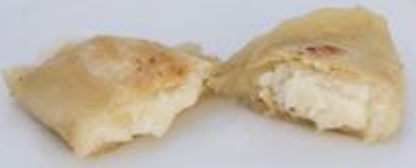 Switch it up with the more contemporary flavor of our potato and feta pierogi.SweetPotato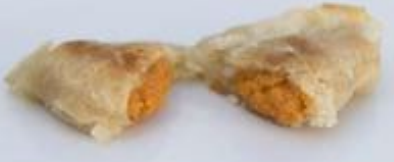 Add a Polish twist to your Thanksgiving tradition! Make it sweet with brown sugar & crushed pecans on top.Sauerkraut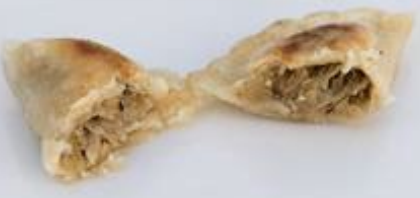 Stuffed with sauerkraut, this favorite has a traditional Polish flavor.CottageCheese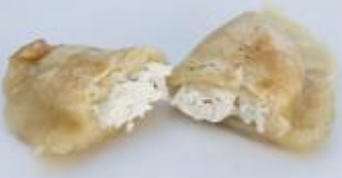 An exquisite mix of dry cottage cheese and chives.QTY(# of dozen)Total(QTY x $8) 12345678910111213Total